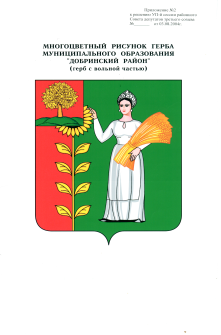 Российская ФедерацияАдминистрация сельского поселения Каверинский сельсоветДобринского муниципального районаЛипецкой областиПОСТАНОВЛЕНИЕ05 сентября 2017 г.                                с. Паршиновка                                № 118 Об изменении состава наблюдательного совета муниципального автономного учреждения культуры «Каверинский поселенческий центр культуры» 	Руководствуясь статьей 10 Федерального закона от 03.11.2006г №174-ФЗ «Об автономных учреждениях» (с изменениями от 24 июля, 18 октября 2007г.), Уставом Муниципального автономного учреждения культуры «Каверинский поселенческий центр культуры», администрация сельского поселения Каверинский сельсовет П О С Т А Н О В Л Я Е Т:1. Внести изменения в состав наблюдательного совета, утвержденного постановлением администрации сельского поселения Каверинский сельсовет Добринского муниципального района Липецкой области от 20.03.2013г. №24 (Приложение 1).2. Настоящее Постановление вступает в силу со дня его обнародования.3. Контроль за исполнением настоящего Постановления возложить на главу администрации сельского поселения Каверинский сельсовет В.Г. Яковлева.Глава администрациисельского поселения Каверинский сельсовет                                                                   В.Г. ЯковлевПриложениек Постановлению администрациисельского поселения Каверинский сельсоветот 05.09.2017г. № 118Состав наблюдательного совета:Главный специалист-эксперт администрации сельского поселения Каверинский сельсовет                    Е.Д. ПаршинцеваСпециалист 1 разряда администрации сельского поселения Каверинский сельсовет                    В.А. СтрельниковаХудожественный руководитель Паршиновскогосельского Дома Культуры                                                    О.Н. БолдинаЗаведующая Паршиновской сельскойбиблиотекой                                                                           Т.В. ЛесныхНачальник отделения почтовой связис.Паршиновка	М.Н. НауменкоСпециалист отдела кадров ООО «Битюг»                     В.А. Макашова